Great Bradley Church, Suffolk: Grave Number 104Yvonne Margaret GoodyThis double depth grave will receive Morris GoodyYvonne Margaret GoodyThis double depth grave will receive Morris Goody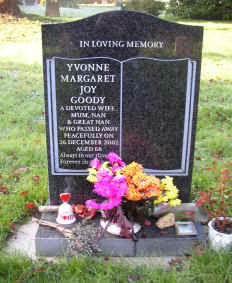 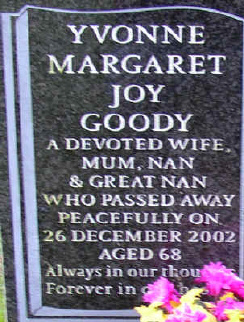 